Trabajar con metales puede crear polvo, vapores y humos potencialmente dañinos. Aunque la inhalación es la forma más común que los metales tóxicos entran en el cuerpo, también es posible ingerir sustancias metálicas mientras que fumar, comer o beber si las precauciones adecuadas no se toman.Seguir algunas reglas simples puede protegerse de la exposición metálica: Sepa lo que está en los metales con los que trabaja.Conozca los peligros asociados con los materiales que utiliza.Cuando el polvo o los gases se producen, utilice el respirador adecuado correctamente.Siempre asegúrese de que tiene ventilación suficiente. Preste atención a la higiene personal y la limpieza.Antes de comer, beber o fumar, lávese las manos y siempre mantenga el área de trabajo separada del área de almuerzo.Estos son algunos metales comunes y los peligros potenciales que existen entre ellos:Zinc, cobre, latón y magnesio: Vapores, polvos y compuestos de estos metales se encuentran a veces en la soldadura, cortar y la metalización por rociar.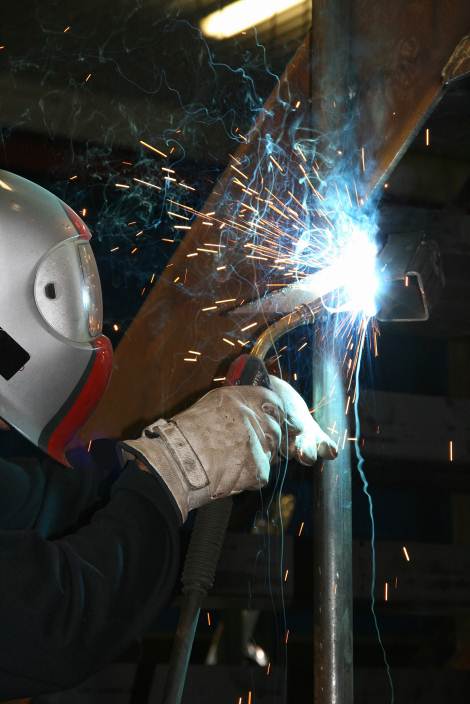 La inhalación de estos metales puede causar la fiebre por vapores de metal, una enfermedad similar a la gripe con tos, respiración entrecortada, fatiga, fiebre, escalofríos, sudoración profusa y dolor de pecho. Cadmio: El cadmio y sus compuestos pueden ser tóxicos. La soldadura de metales cubiertos por cadmio es la causa más común de exposición. La ventilación adecuada y un respirador aprobado le ayudará a protegerse.La fiebre por vapores de metal puede ocurrir cuando dosis pequeñas son inhaladas.En dosis más grandes, la inhalación de cadmio puede ser fatal.Dosis pequeñas repetidas pueden causar daño a los riñones o causar el enfisema.Níquel: Los vapores y el polvo producidos por níquel y compuestos de níquel se encuentran a menudo en la metalurgia y enchapar.La exposición a polvo o vapores de metales que contienen níquel o compuestos de níquel puede inflamar e irritar la piel y causar una erupción cutánea con picazón.La inhalación de compuestos de níquel se ha relacionada con el cáncer de los pulmones y senos nasales.Plomo: La soldadura de tubos, la fundición de precintos de plomo y la reparación de tuberías son procedimientos comunes asociados con el plomo.Los primeros signos de envenenamiento por plomo tienden a ignorarse e incluyen fatiga, irritabilidad, dolor de cabeza, calambres, dolor de estómago y pérdida de apetito.La acumulación continua puede dañar el sistema nervioso, el cerebro, los riñones y el sistema reproductivo.También se encuentra en la gasolina, los alimentos enlatados y la mayoría de los suministros de agua de las ciudades.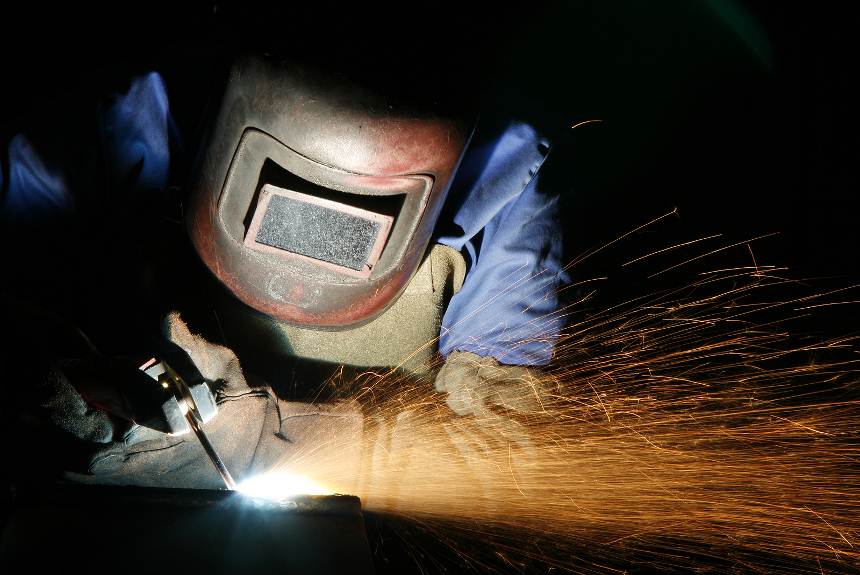 Conozca los metales con los que trabaja, y tome 
las precauciones apropiadas para mantenerse a salvo.Este formulario acredita que se brindó la capacitación antes mencionada a los participantes incluidos en la lista. Al firmar a continuación, cada participante confirma que ha recibido esta capacitación.Organización:							Fecha: 					         Instructor:				          	 Firma del instructor: 					Participantes de la clase:Nombre: 			                                  Firma:		                    		Nombre: 				                        Firma:		                     	Nombre: 				                        Firma:		                     	Nombre: 				                        Firma:		                     	Nombre: 				                        Firma:		                     	Nombre: 				                        Firma:		                     	Nombre: 				                        Firma:		                     	Nombre: 				                        Firma:		                     	Nombre: 				                        Firma:		                     	Nombre: 				                        Firma:		                     	Nombre: 				                        Firma:		                     	Nombre: 				                        Firma:		                     	Nombre: 				                        Firma:		                     	Nombre: 				                        Firma:		                     	Nombre: 				                        Firma:		                     	Nombre: 				                        Firma:		                     	